О проведении проверки Кельтеевский сельсовет27.06.2017 года специалистами отдела карантина растений и обеспечения государственного контроля за качеством и безопасностью зерна, комбикормов и компонентов для их производства, а также побочных продуктов переработки зерна и семенного контроля Управления Россельхознадзора по Республике Башкортостан проведена плановая выездная проверка в отношении Администрации сельского поселения Кельтеевский сельсовет муниципального района Калтасинский район Республики Башкортостан с целью выявления и пресечения нарушений действующего законодательства в области карантина растений.  Во время проверки выявлено нарушение в том, что не проводятся систематические карантинное фитосанитарное обследования подкарантинного объекта, отсутствует распорядительный документ о назначении ответственного лица за их проведение, утвержденный план систематических обследований. Согласно Постановлению Правительства РБ от 10.12.2009 года № 458, территория СП Кельтеевский сельский совет Калтасинского района Республики Башкортостан является карантинной фитосанитарной зоной – территорией, на которой установлен карантинный фитосанитарный режим. По итогам проверки должностное лицо привлечено к административной ответственности по ст. 10.1 КоАП РФ, также выдано предписание, сроком до 15.08.2017 года.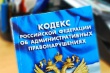 